ПРАТИЛАЦ ЦРНОГ ИЛАСА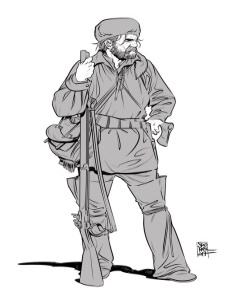 Урош Петровић(прича из књиге Загонетне приче)Црни Илас је био један од најбољих јахача у насеобини. Често је јашући своју ламу обилазио  и најудаљеније пределе. Кад год би то радио имао би и једног пратиоца. Кад би дојахао у траперску насеобину, он би долазио са њим. Кад би одјахао у ноћ, са трапером и његовом ламом удаљио би се и њихов незвани пратилац. Како се зове њихов пратилац чије се име не мења ни кад се чита отпозади?Одговор__________________________Препиши непознате речиКо је трапер?_______________________________________Како се зове ова животиња?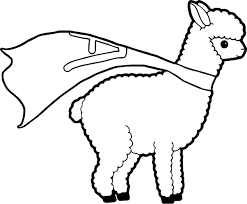 Упознај још неке ликове из Загонетних прича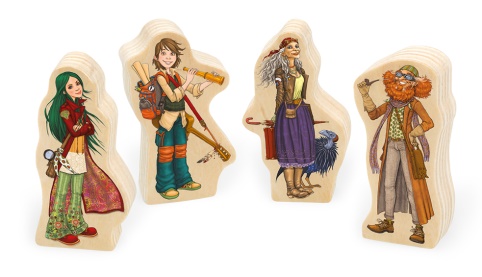 ПРАТИЛАЦ ЦРНОГ ИЛАСАУрош Петровић(прича из књиге Загонетне приче)Црни Илас је био један од најбољих јахача у насеобини. Често је јашући своју ламу обилазио  и најудаљеније пределе. Кад год би то радио имао би и једног пратиоца. Кад би дојахао у траперску насеобину, он би долазио са њим. Кад би одјахао у ноћ, са трапером и његовом ламом удаљио би се и њихов незвани пратилац. Како се зове њихов пратилац чије се име не мења ни кад се чита отпозади?1.Одговор__________________________2.Препиши непознате речи3.Ко је трапер?______________________________________4.Како се зове ова животиња?Упознај још неке ликове из Загонетних прича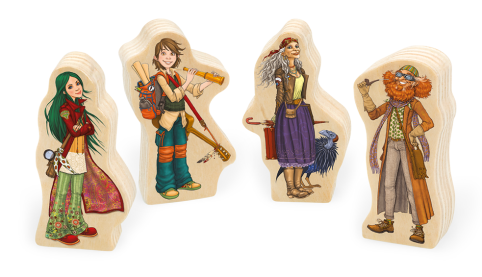 